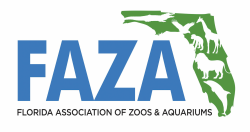 Voting Member
Facility ApplicationFacility ____________________________________________________________________Street Address ______________________________________________________________City _______________________________________________________________________State ____________  		Zip Code ________________Name and Position of 1st Facility Representative___________________________________________________________________________Signature of Facility Representative______________________________________________

Phone Number ( ______ )   ________-  _____________ ext ________________  E-mail _____________________________________________________________________Areas of Focus _________________________________________________________________________________________________________________________________________Name and Position of 2nd Facility Representative____________________________________________________________________________Signature of 2nd Facility Representative____________________________________________Phone Number ( ______ )   ________-  _____________ ext ________________  E-mail _____________________________________________________________________Areas of Focus _________________________________________________________________________________________________________________________________________E-mail or mail this to FAZA Membership Committee Chair below:
Rob Yordi					Email: robert.yordi@seaworld.com
ATTN: FAZA Membership			Phone: 407-226-6060
SeaWorld Parks & Entertainment
9205 Southpark Center Loop
Orlando, FL 32819